LỊCH CÔNG TÁC TUẦN(Tuần từ ngày 12/6/2023 đến 18/6/2023)TRƯỜNG ĐẠI HỌC ĐỒNG NAIKHOA SP TIỂU HỌC – MẦM NONCỘNG HÒA XÃ HỘI CHỦ NGHĨA VIỆT NAMĐộc lập-Tự do-Hạnh phúcNgàythángNội dung công tácĐịa điểmThành phầnThứ 212/6Tổ chức lấy phiếu ý kiến của người học tại khoá 10K10,K11 thi HK2, năm học 2022-2023CS1VPKThứ 313/6K10,K11 thi HK2, năm học 2022-2023Thứ 414/6Làm việc bình thườngThứ 515/6Làm việc bình thườngThứ 616/6Làm việc bình thườngThứ 717/6Chủ nhật18/6Đồng Nai, ngày 09 tháng 06 năm 2023Phó Trưởng Khoa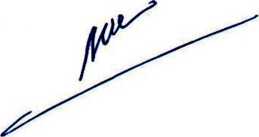 Bùi Nguyên Trâm Ngọc